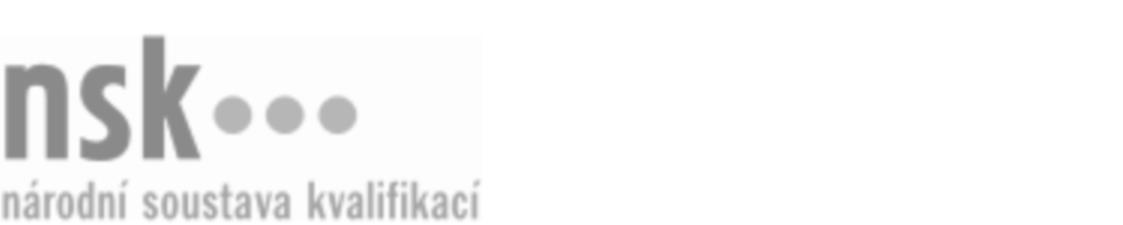 Další informaceDalší informaceDalší informaceDalší informaceDalší informaceDalší informaceAutolakýrník/autolakýrnice – finální povrchová úprava (kód: 23-019-H) Autolakýrník/autolakýrnice – finální povrchová úprava (kód: 23-019-H) Autolakýrník/autolakýrnice – finální povrchová úprava (kód: 23-019-H) Autolakýrník/autolakýrnice – finální povrchová úprava (kód: 23-019-H) Autolakýrník/autolakýrnice – finální povrchová úprava (kód: 23-019-H) Autolakýrník/autolakýrnice – finální povrchová úprava (kód: 23-019-H) Autolakýrník/autolakýrnice – finální povrchová úprava (kód: 23-019-H) Autorizující orgán:Autorizující orgán:Ministerstvo průmyslu a obchoduMinisterstvo průmyslu a obchoduMinisterstvo průmyslu a obchoduMinisterstvo průmyslu a obchoduMinisterstvo průmyslu a obchoduMinisterstvo průmyslu a obchoduMinisterstvo průmyslu a obchoduMinisterstvo průmyslu a obchoduMinisterstvo průmyslu a obchoduMinisterstvo průmyslu a obchoduSkupina oborů:Skupina oborů:Strojírenství a strojírenská výroba (kód: 23)Strojírenství a strojírenská výroba (kód: 23)Strojírenství a strojírenská výroba (kód: 23)Strojírenství a strojírenská výroba (kód: 23)Strojírenství a strojírenská výroba (kód: 23)Povolání:Povolání:AutolakýrníkAutolakýrníkAutolakýrníkAutolakýrníkAutolakýrníkAutolakýrníkAutolakýrníkAutolakýrníkAutolakýrníkAutolakýrníkKvalifikační úroveň NSK - EQF:Kvalifikační úroveň NSK - EQF:33333Platnost standarduPlatnost standarduPlatnost standarduPlatnost standarduPlatnost standarduPlatnost standarduPlatnost standarduStandard je platný od: 21.10.2022Standard je platný od: 21.10.2022Standard je platný od: 21.10.2022Standard je platný od: 21.10.2022Standard je platný od: 21.10.2022Standard je platný od: 21.10.2022Standard je platný od: 21.10.2022Autolakýrník/autolakýrnice – finální povrchová úprava,  28.03.2024 11:12:52Autolakýrník/autolakýrnice – finální povrchová úprava,  28.03.2024 11:12:52Autolakýrník/autolakýrnice – finální povrchová úprava,  28.03.2024 11:12:52Autolakýrník/autolakýrnice – finální povrchová úprava,  28.03.2024 11:12:52Autolakýrník/autolakýrnice – finální povrchová úprava,  28.03.2024 11:12:52Strana 1 z 2Další informaceDalší informaceDalší informaceDalší informaceDalší informaceDalší informaceDalší informaceDalší informaceDalší informaceDalší informaceDalší informaceDalší informaceDalší informaceObory vzděláníObory vzděláníObory vzděláníObory vzděláníObory vzděláníObory vzděláníObory vzděláníK závěrečné zkoušce z oboru vzdělání Autolakýrník (kód: 23-61-H/01) lze být připuštěn po předložení osvědčení o získání některé z uvedených skupin profesních kvalifikací:K závěrečné zkoušce z oboru vzdělání Autolakýrník (kód: 23-61-H/01) lze být připuštěn po předložení osvědčení o získání některé z uvedených skupin profesních kvalifikací:K závěrečné zkoušce z oboru vzdělání Autolakýrník (kód: 23-61-H/01) lze být připuštěn po předložení osvědčení o získání některé z uvedených skupin profesních kvalifikací:K závěrečné zkoušce z oboru vzdělání Autolakýrník (kód: 23-61-H/01) lze být připuštěn po předložení osvědčení o získání některé z uvedených skupin profesních kvalifikací:K závěrečné zkoušce z oboru vzdělání Autolakýrník (kód: 23-61-H/01) lze být připuštěn po předložení osvědčení o získání některé z uvedených skupin profesních kvalifikací:K závěrečné zkoušce z oboru vzdělání Autolakýrník (kód: 23-61-H/01) lze být připuštěn po předložení osvědčení o získání některé z uvedených skupin profesních kvalifikací:K závěrečné zkoušce z oboru vzdělání Autolakýrník (kód: 23-61-H/01) lze být připuštěn po předložení osvědčení o získání některé z uvedených skupin profesních kvalifikací: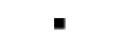 Autolakýrník – přípravář / autolakýrnice – přípravářka (kód: 23-018-H)Autolakýrník – přípravář / autolakýrnice – přípravářka (kód: 23-018-H)Autolakýrník – přípravář / autolakýrnice – přípravářka (kód: 23-018-H)Autolakýrník – přípravář / autolakýrnice – přípravářka (kód: 23-018-H)Autolakýrník – přípravář / autolakýrnice – přípravářka (kód: 23-018-H)Autolakýrník – přípravář / autolakýrnice – přípravářka (kód: 23-018-H)Autolakýrník – přípravář / autolakýrnice – přípravářka (kód: 23-018-H)Autolakýrník – přípravář / autolakýrnice – přípravářka (kód: 23-018-H)Autolakýrník – přípravář / autolakýrnice – přípravářka (kód: 23-018-H)Autolakýrník – přípravář / autolakýrnice – přípravářka (kód: 23-018-H)Autolakýrník – přípravář / autolakýrnice – přípravářka (kód: 23-018-H)Autolakýrník – přípravář / autolakýrnice – přípravářka (kód: 23-018-H)Autolakýrník/autolakýrnice – finální povrchová úprava (kód: 23-019-H)Autolakýrník/autolakýrnice – finální povrchová úprava (kód: 23-019-H)Autolakýrník/autolakýrnice – finální povrchová úprava (kód: 23-019-H)Autolakýrník/autolakýrnice – finální povrchová úprava (kód: 23-019-H)Autolakýrník/autolakýrnice – finální povrchová úprava (kód: 23-019-H)Autolakýrník/autolakýrnice – finální povrchová úprava (kód: 23-019-H)Úplné profesní kvalifikaceÚplné profesní kvalifikaceÚplné profesní kvalifikaceÚplné profesní kvalifikaceÚplné profesní kvalifikaceÚplné profesní kvalifikaceÚplné profesní kvalifikaceÚplnou profesní kvalifikaci Autolakýrník (kód: 23-99-H/27) lze prokázat předložením osvědčení o získání některé z uvedených skupin profesních kvalifikací:Úplnou profesní kvalifikaci Autolakýrník (kód: 23-99-H/27) lze prokázat předložením osvědčení o získání některé z uvedených skupin profesních kvalifikací:Úplnou profesní kvalifikaci Autolakýrník (kód: 23-99-H/27) lze prokázat předložením osvědčení o získání některé z uvedených skupin profesních kvalifikací:Úplnou profesní kvalifikaci Autolakýrník (kód: 23-99-H/27) lze prokázat předložením osvědčení o získání některé z uvedených skupin profesních kvalifikací:Úplnou profesní kvalifikaci Autolakýrník (kód: 23-99-H/27) lze prokázat předložením osvědčení o získání některé z uvedených skupin profesních kvalifikací:Úplnou profesní kvalifikaci Autolakýrník (kód: 23-99-H/27) lze prokázat předložením osvědčení o získání některé z uvedených skupin profesních kvalifikací:Úplnou profesní kvalifikaci Autolakýrník (kód: 23-99-H/27) lze prokázat předložením osvědčení o získání některé z uvedených skupin profesních kvalifikací:Autolakýrník – přípravář / autolakýrnice – přípravářka (kód: 23-018-H)Autolakýrník – přípravář / autolakýrnice – přípravářka (kód: 23-018-H)Autolakýrník – přípravář / autolakýrnice – přípravářka (kód: 23-018-H)Autolakýrník – přípravář / autolakýrnice – přípravářka (kód: 23-018-H)Autolakýrník – přípravář / autolakýrnice – přípravářka (kód: 23-018-H)Autolakýrník – přípravář / autolakýrnice – přípravářka (kód: 23-018-H)Autolakýrník – přípravář / autolakýrnice – přípravářka (kód: 23-018-H)Autolakýrník – přípravář / autolakýrnice – přípravářka (kód: 23-018-H)Autolakýrník – přípravář / autolakýrnice – přípravářka (kód: 23-018-H)Autolakýrník – přípravář / autolakýrnice – přípravářka (kód: 23-018-H)Autolakýrník – přípravář / autolakýrnice – přípravářka (kód: 23-018-H)Autolakýrník – přípravář / autolakýrnice – přípravářka (kód: 23-018-H)Autolakýrník/autolakýrnice – finální povrchová úprava (kód: 23-019-H)Autolakýrník/autolakýrnice – finální povrchová úprava (kód: 23-019-H)Autolakýrník/autolakýrnice – finální povrchová úprava (kód: 23-019-H)Autolakýrník/autolakýrnice – finální povrchová úprava (kód: 23-019-H)Autolakýrník/autolakýrnice – finální povrchová úprava (kód: 23-019-H)Autolakýrník/autolakýrnice – finální povrchová úprava (kód: 23-019-H)Autolakýrník/autolakýrnice – finální povrchová úprava,  28.03.2024 11:12:52Autolakýrník/autolakýrnice – finální povrchová úprava,  28.03.2024 11:12:52Autolakýrník/autolakýrnice – finální povrchová úprava,  28.03.2024 11:12:52Autolakýrník/autolakýrnice – finální povrchová úprava,  28.03.2024 11:12:52Autolakýrník/autolakýrnice – finální povrchová úprava,  28.03.2024 11:12:52Strana 2 z 2